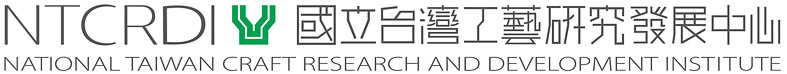 2019梭織進階人才培訓計畫學員報名基本資料表2019梭織進階人才培訓計畫工藝經歷與個人作品介紹姓名：（表格如不敷使用請自行增加）2019梭織進階人才培訓計畫研習提案書（表格如不敷使用請自行增加）2019梭織進階人才培訓計畫研  習  保  證  書    本人  姓名  _____________ ，身份證字號   _______________ ，    報名參加  國立臺灣工藝研究發展中心「2019梭織進階人才培訓計畫」專業課程。願以認真態度學習，完成課程進度，並切實遵守下列規定事項：一、愛惜實習工坊所有設備、公發器具材料與宿舍公物，如有損毀願照價賠償。二、遵守工坊管理規定，發揮團隊榮譽精神，自動自發維護環境整潔。三、願負責盡職輪流擔任工坊值日服務與研習日誌紀錄工作。四、研習期間不任意請假或遲到早退耽誤課程，願身體力行達成研習進度；研習完成作品同意留置工藝中心一段時間辦理展覽推廣使用。五、研習期間分發的講義教材或參考樣本、試作品、書籍資料等，屬於工藝中心、該原作者或講師所有，願遵守著作權相關規定，以示尊重。六、研習期間請假若超過本中心工藝文創產業人才培育計畫作業要點規定之百分比時數，無異議自行退訓，並繳回已分發的器具材料；所繳交之學費、器材費等自願放棄。如有不良言行，願接受告誡糾正，必要時得通知家長與保證人前來處理。七、同意本中心為執行「2019梭織進階人才培訓計畫」相關業務蒐集您的個人資料，於中華民國「個人資料保護法」與相關法令之規範下，蒐集、處理及利用您的個人資料。研習人簽名(章)：  ___________________保證人簽名：  ___________________保證人服務單位：  ___________________保證人職稱：  ___________________保證人電話：  ___________________中 華 民 國       年        月        日中文姓名電話電話電話半身脫帽正面2吋相片結訓證書用半身脫帽正面2吋相片結訓證書用英文名(與護照同)姓：名：手機手機手機半身脫帽正面2吋相片結訓證書用半身脫帽正面2吋相片結訓證書用身分證字號出生日期出生日期出生日期民國  年  月  日民國  年  月  日半身脫帽正面2吋相片結訓證書用半身脫帽正面2吋相片結訓證書用E–mail半身脫帽正面2吋相片結訓證書用半身脫帽正面2吋相片結訓證書用通訊地址□□□-□□□□□-□□□□□-□□□□□-□□□□□-□□□□□-□□□□□-□□□□□-□□性別□男    □女□男    □女□男    □女年齡(歲)年齡(歲)畢業學校科系名稱科系名稱工作單位職務名稱職務名稱職經歷1.1.1.1.1.2.2.2.技藝專長是否住宿是否住宿□是   □否身分證影本（正面）可標示工藝中心報名專用身分證影本（正面）可標示工藝中心報名專用身分證影本（正面）可標示工藝中心報名專用身分證影本（正面）可標示工藝中心報名專用身分證影本（正面）可標示工藝中心報名專用身分證影本（背面）身分證影本（背面）身分證影本（背面）身分證影本（背面）聯絡人電話電話備註為避免上述資料因填寫錯誤，造成個人權益損失，請詳實填寫。為避免上述資料因填寫錯誤，造成個人權益損失，請詳實填寫。為避免上述資料因填寫錯誤，造成個人權益損失，請詳實填寫。為避免上述資料因填寫錯誤，造成個人權益損失，請詳實填寫。為避免上述資料因填寫錯誤，造成個人權益損失，請詳實填寫。為避免上述資料因填寫錯誤，造成個人權益損失，請詳實填寫。為避免上述資料因填寫錯誤，造成個人權益損失，請詳實填寫。為避免上述資料因填寫錯誤，造成個人權益損失，請詳實填寫。工藝經歷一、列舉曾參加相關訓練研習活動名稱、時數、地點：1、研習名稱：                          時數：         地點：          2、研習名稱：                          時數：         地點：           3、研習名稱：                          時數：         地點：           一、列舉曾參加相關訓練研習活動名稱、時數、地點：1、研習名稱：                          時數：         地點：          2、研習名稱：                          時數：         地點：           3、研習名稱：                          時數：         地點：           工藝經歷二、簡述上項學習心得經驗（約200字）：*參加相關研習課程領有結業證書者請附影本夾於附件後。二、簡述上項學習心得經驗（約200字）：*參加相關研習課程領有結業證書者請附影本夾於附件後。報名動機一、參加梭織人才培訓的動機及目的二、當代天然染織與手作核心價值之我見一、參加梭織人才培訓的動機及目的二、當代天然染織與手作核心價值之我見個人作品I作品名稱：(請在此處編輯、貼上作品圖檔1-2張)個人作品I完成日期：(請在此處編輯、貼上作品圖檔1-2張)個人作品I使用技法：(請在此處編輯、貼上作品圖檔1-2張)個人作品I創作理念：(請在此處編輯、貼上作品圖檔1-2張)個人作品II作品名稱：(請在此處編輯、貼上作品圖檔1-2張)個人作品II完成日期：(請在此處編輯、貼上作品圖檔1-2張)個人作品II使用技法：(請在此處編輯、貼上作品圖檔1-2張)個人作品II創作理念：(請在此處編輯、貼上作品圖檔1-2張)姓名設計理念：設計理念：織紋設計稿：(請標示色彩) 織紋設計稿：(請標示色彩) 整體作品設計稿：(請標示材質及色彩)整體作品設計稿：(請標示材質及色彩)